Cyberduck Installation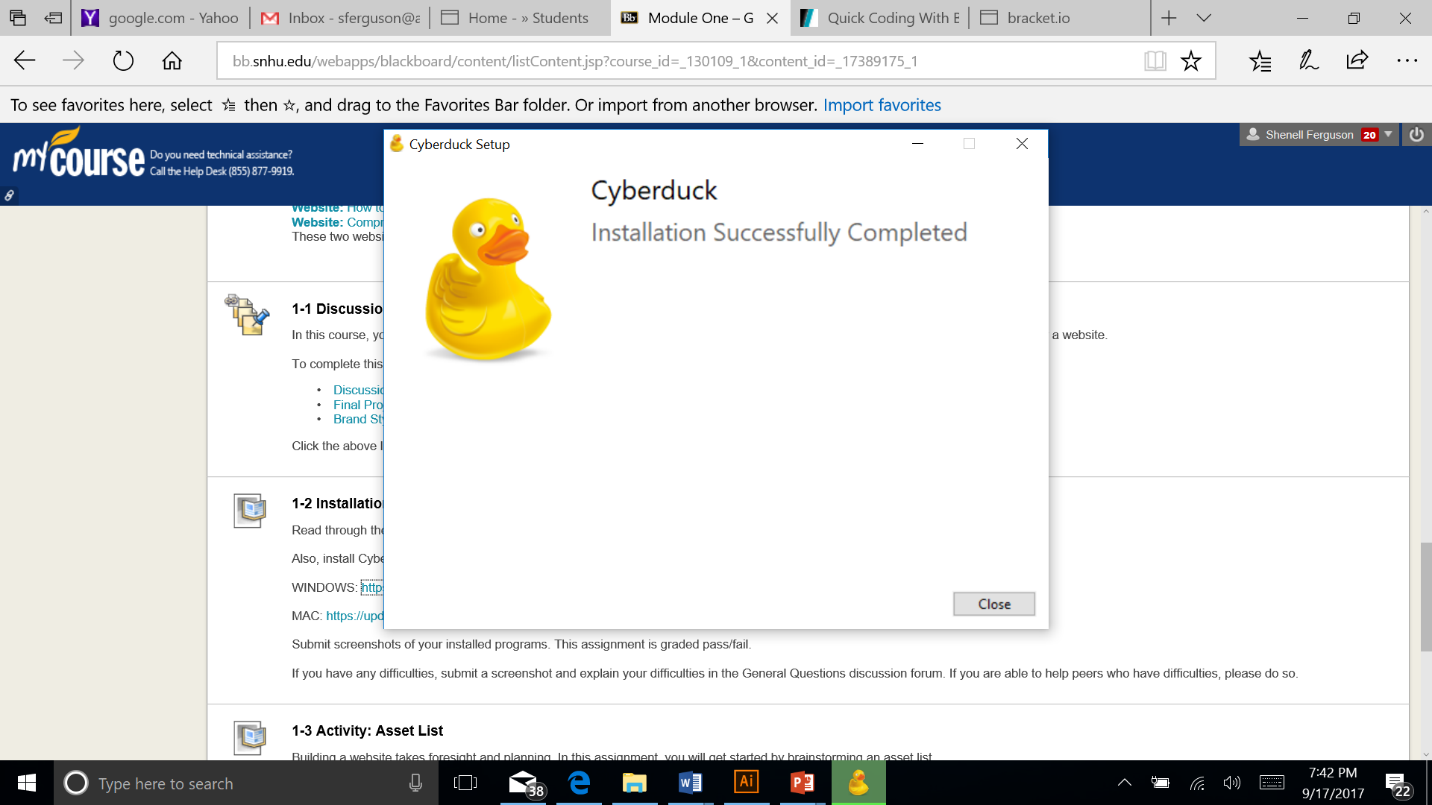 Brackets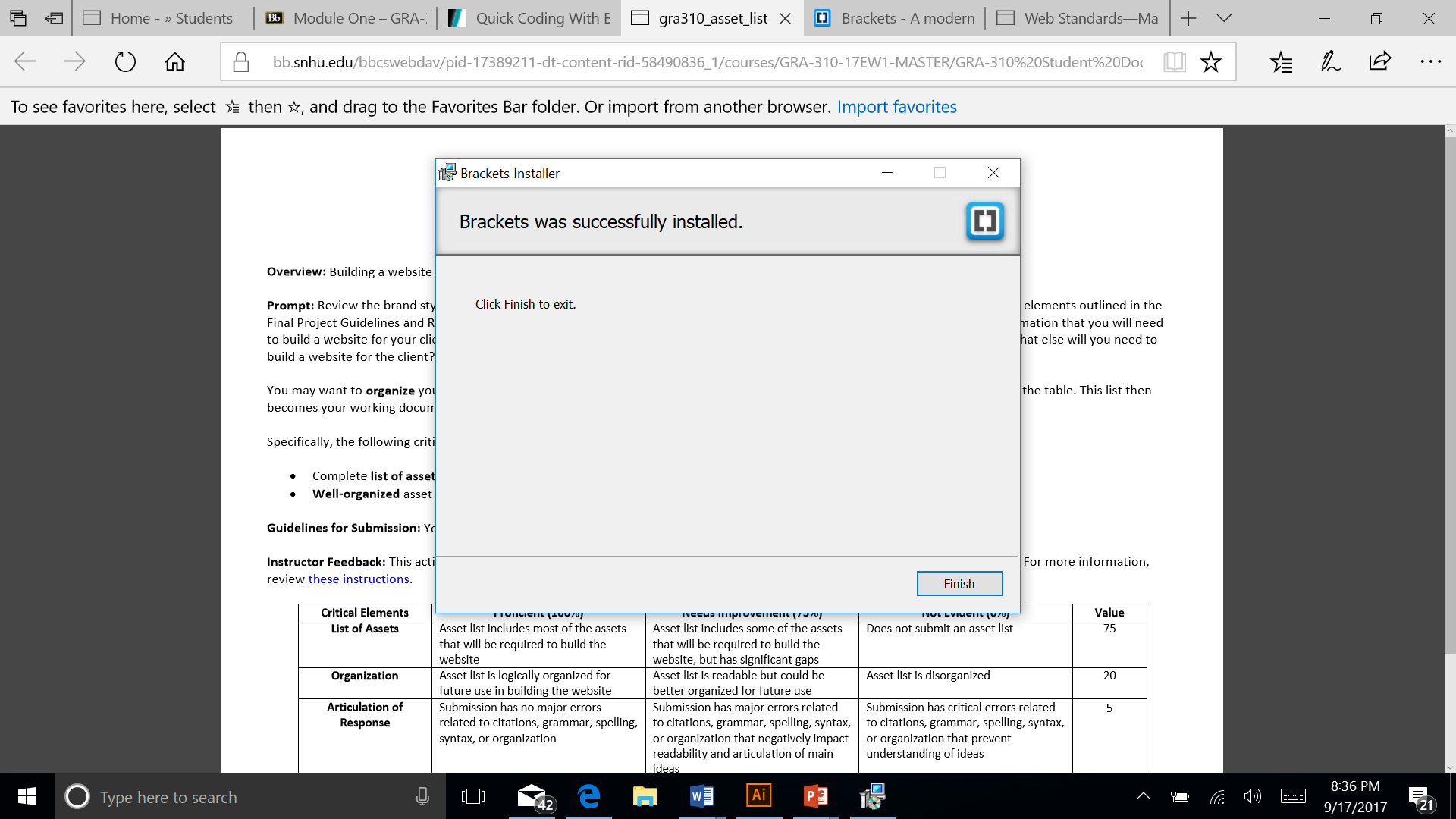 